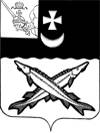 АДМИНИСТРАЦИЯ БЕЛОЗЕРСКОГО МУНИЦИПАЛЬНОГО ОКРУГА ВОЛОГОДСКОЙ ОБЛАСТИП О С Т А Н О В Л Е Н И ЕОт  29.03.2024  № 307В соответствии с решением Представительного Собрания Белозерского муниципального округу от 19.12.2023 № 297 «О бюджете округа на 2024 год и плановый период 2025 и 2026 годов», руководствуясь Порядком разработки, реализации и оценки эффективности муниципальных программ Белозерского муниципального округа, утвержденным    постановлением администрации округа от 25.04.2023 № 519ПОСТАНОВЛЯЮ:1. Внести в муниципальную программу «Обеспечение профилактики правонарушений, безопасности населения на территории  Белозерского  муниципального округа в 2023-2027 годах», утвержденную постановлением администрации округа от 14.02.2023 № 195 (в редакции постановления администрации округа от 28.12.2023 № 1653), следующие изменения:1.1. В паспорте программы строку «Объем бюджетных ассигнований программы» изложить в следующей редакции:«».1.2. Раздел 6 «Ресурсное обеспечение муниципальной программы» изложить в следующей редакции:«6. РЕСУРСНОЕ ОБЕСПЕЧЕНИЕМУНИЦИПАЛЬНОЙ ПРОГРАММЫОбъем финансового обеспечения муниципальной программы составляет 23833,9  тыс. рублей, в том числе по годам реализации:2023 год –  4727,0  тыс. рублей, 2024 год –  6619,9   тыс. рублей, 2025 год –  4641,1   тыс. рублей, 2026 год –  4590,1  тыс. рублей, 2027 год –  3255,8 тыс. рублей, из них за счёт средств областного бюджета 855,9 тыс. руб., в том числе по    годам:2023 год –  150,3 тыс. рублей,                          2024 год –  226,1тыс. рублей,                                                    2025 год –  164,6 тыс. рублей,                          2026 год –  164,6 тыс. рублей,                          2027 год –  150,3 тыс. рублей,из них за счёт средств бюджета округа – 22978,0 тыс. руб., в том числе по годам:2023 год –   4576,7  тыс. рублей,                           2024 год –   6393,8 тыс. рублей,                                              2025 год –   4476,5 тыс. рублей, 2026 год –   4425,5 тыс. рублей,                          2027 год –   3105,5 тыс. рублей.  Финансовое обеспечение реализации муниципальной программы за счет средств бюджета округа приведено  в Приложении 1 к муниципальной программе.Прогнозная (справочная) оценка расходов федерального, областного бюджетов, бюджета  муниципальных округа, бюджетов государственных внебюджетных фондов, юридических лиц на реализацию целей муниципальной программы приведена в Приложении 2 к муниципальной программе.»1.3.  Приложение 1 «Финансовое обеспечение реализации муниципальной программы за счет средств бюджета округа» изложить в следующей редакции:«Приложение 1                                                                                                                                       к муниципальной программе Финансовое обеспечение реализации муниципальной программы за счет средств бюджета округа».1.4. Приложение 2 муниципальной программы «Прогнозная (справочная) оценка расходов федерального, областного бюджетов, бюджетов государственных внебюджетных фондов, физических и юридических лиц на реализацию целей муниципальной программы (тыс. руб.)» изложить в следующей редакции:«Приложение 2                                                                                                                          к муниципальной программе Прогнозная (справочная) оценка расходов федерального,областного бюджетов, бюджетов государственных внебюджетных фондов,физических и юридических лиц на реализацию целеймуниципальной программы (тыс. руб.)                       ».1.5. Приложение 3 муниципальной программы «Перечень основных мероприятий и финансовое обеспечение реализации муниципальной программы (подпрограммы) за счёт средств бюджета округа» изложить в следующей редакции:«Приложение 3                                                                                                                          к муниципальной программе   Перечень основных мероприятий и финансовое обеспечениереализации муниципальной программы (подпрограммы)за счёт средств бюджета округа».1.6. В приложении № 5 к муниципальной программе «Подпрограмма 1 «Профилактика преступлений и иных правонарушений»:1.6.1. В паспорте программы строку «Объемы финансового обеспечения подпрограммы 1 за счет средств областного бюджета» изложить в следующей редакции:«».1.6.2. Раздел 5 «Ресурсное обеспечение  подпрограммы 1» изложить в следующей редакции:«V. Ресурсное  обеспечение подпрограммы 1 Объем бюджетных ассигнований на реализацию муниципальной программы составляет 950,8  тыс. рублей, в том числе по годам реализации:2023 год –  140,6  тыс. рублей, 2024 год –  268,0  тыс. рублей, 2025 год –  203,3  тыс. рублей, 2026 год –  203,3  тыс. рублей, 2027 год –  135,6  тыс. рублей, из них за счёт средств областного бюджета 755,9 тыс. руб., в том числе по    годам:2023 год –  100,3 тыс. рублей,                          2024 год –  226,1 тыс. рублей,                                                    2025 год –  164,6 тыс. рублей,                          2026 год –  164,6 тыс. рублей,                          2027 год –  100,3 тыс. рублей,из них за счёт средств бюджета округа– 194,9 тыс. руб., в том числе по годам:2023 год –   40,3 тыс. рублей,                           2024 год –   41,9 тыс. рублей,                                              2025 год –   38,7 тыс. рублей, 2026 год –   38,7 тыс. рублей,                          2027 год –   35,3 тыс. рублей.                                Перечень основных мероприятий и финансовое  обеспечение реализации подпрограммы 1 за счет средств бюджета округа  приведено в Приложении 1 к подпрограмме 1.» 1.6.3. Приложение 1 к подпрограмме 1 «Перечень основных мероприятий и финансовое  обеспечение реализации подпрограммы 1 за счет средств бюджета округа»  изложить в следующей редакции:                                                                                                                                       		         «Приложение 1к подпрограмме 1Перечень основных мероприятий и финансовое  обеспечение реализации подпрограммы 1 за счет средств бюджета округа  ».1.7. В приложении 6 к муниципальной программе «Подпрограмма 2 «Профилактика безнадзорности, правонарушений и преступлений несовершеннолетних»:1.7.1. В паспорте программы строку «Объемы финансового обеспечения  подпрограммы 2 за счет средств областного бюджета» изложить в следующей редакции:«».1.7.2. Раздел 5 «Ресурсное обеспечение  подпрограммы 2» изложить в следующей редакции:«V. Ресурсное  обеспечение подпрограммы 2        Объем финансового обеспечения Подпрограммы 2 за счёт средств областного бюджета составляет  100,0  тыс. руб., в том числе по годам реализации:     в 2023 году  -    50,0  тыс. рублей,    в 2024 году  -    0,0 тыс. рублей,    в 2025 году  -    0,0  тыс. рублей,    в 2026 году  -    0,0 тыс. рублей,    в 2027 году  -    50,0  тыс. рублей,  Перечень основных мероприятий и финансовое  обеспечение реализации подпрограммы 2 за счет средств бюджета округа   приведено в Приложении 1 к подпрограмме 2.»1.7.3.  Приложение 1 к подпрограмме 2 «Перечень основных мероприятий и финансовое  обеспечение реализации подпрограммы 2 за счет средств бюджета округа»  изложить в следующей редакции:                                                                                                                   «Приложение 1                                                                                                                                                к Подпрограмме 2 Перечень основных мероприятий и финансовое  обеспечение реализации подпрограммы 2 за счет средств бюджета округа  ».1.8. В приложении 8 к муниципальной программе «Подпрограмма 4 «Развитие системы комплексной безопасности жизнедеятельности населения   Белозерского муниципального округа»:1.8.1. В паспорте подпрограммы строку «Объемы финансового обеспечения подпрограммы  за счет средств областного бюджета» изложить в следующей редакции:«».1.8.2. Раздел 5 «Ресурсное обеспечение  подпрограммы 4» изложить в следующей редакции:«V. Ресурсное  обеспечение подпрограммы 4Объем  финансирования мероприятий подпрограммы 4 составляет 22688,1тыс. рублей за счет средств бюджета округа, в том числе по годам реализации:  2023 год –   4521,4  тыс. рублей;2024 год –   6331,9  тыс. рублей;2025 год –   4417,8  тыс. рублей; 2026 год –   4366,8  тыс. рублей; 2027 год –   3050,2  тыс. рублей.             Перечень основных мероприятий и финансовое  обеспечение реализации подпрограммы 4 за счет средств бюджета округа  приведено в Приложении 1 к подпрограмме 4.»1.8.3. Приложение 1 к подпрограмме 4 «Перечень основных мероприятий и финансовое  обеспечение реализации подпрограммы 4 за счет средств бюджета округа»  изложить в следующей редакции:                                                                                                «Приложение 1                                                                                                       к подпрограмме 4Перечень основных мероприятий и финансовое  обеспечение реализации подпрограммы 4 за счет средств бюджета округа  ».1.9. Приложение 9 «План реализации муниципальной программы» изложить в новой редакции согласно приложению   к настоящему постановлению.2. Настоящее постановление подлежит опубликованию в газете «Белозерье» и размещению на официальном сайте Белозерского муниципального округа в информационно - телекоммуникационной сети «Интернет».Глава округа:                                           Д.А. Соловьев Приложение  постановлению                                                                                                                                           администрации округа                                                                                                                                                                 от 29.03.2024 № 307           «Приложение 9к муниципальной программеПлан реализации муниципальной программы»О внесении изменений в постановление администрации округа от 14.02.2023 № 195 Объемы бюджетных ассигнований муниципальной программыОбъем финансового обеспечения муниципальной программы составляет 23833,9  тыс. рублей, из них средства  бюджета округа– 22978,0 тыс. руб., средства областного бюджета – 855,9 тыс. руб., в том числе по годам:2023 год –  4727,0  тыс. рублей, из них средства бюджета округа – 4576,7  тыс. руб., средства областного бюджета – 150,3 тыс. руб.;                          2024 год –  6619,9   тыс. рублей, из них средства бюджета округа – 6393,8 тыс. руб., средства областного бюджета – 226,1 тыс. руб.;                                                    2025 год –  4641,1   тыс. рублей,  бюджета округа – 4476,5 тыс. руб., средства областного бюджета – 164,6 тыс. руб.;                          2026 год –  4590,1   тыс. рублей,  бюджета округа – 4425,5 тыс. руб., средства областного бюджета – 164,6 тыс. руб.;                                                  2027 год –  3255,8   тыс. рублей,  бюджета округа – 3105,5 тыс. руб., средства областного бюджета – 150,3 тыс. руб.                                                Ответственный исполнитель, соисполнитель, исполнительИсточник финансового обеспеченияРасходы (тыс. руб.)Расходы (тыс. руб.)Расходы (тыс. руб.)Расходы (тыс. руб.)Расходы (тыс. руб.)Ответственный исполнитель, соисполнитель, исполнительИсточник финансового обеспечения202320242025202620271234567Итого по муниципальной программевсего, в том числе4727,06619,94641,14590,13255,8Итого по муниципальной программесобственные доходы бюджета округа4576,7  6393,84476,54425,53105,5Итого по муниципальной программемежбюджетные трансферты из областного бюджета 150,3226,1164,6164,6150,3Итого по муниципальной программемежбюджетные трансферты из федерального бюджета0,00,00,00,00,0Итого по муниципальной программебезвозмездные поступления государственных внебюджетных фондов, физических и юридических лиц0,00,00,00,00,0ответственный исполнитель:Администрация округавсего, в том числе705,62788,0723,3723,3705,6ответственный исполнитель:Администрация округасобственные доходы бюджета округа555,32561,9558,7558,7555,3ответственный исполнитель:Администрация округамежбюджетные трансферты из областного бюджета 150,3226,1164,6164,6150,3ответственный исполнитель:Администрация округамежбюджетные трансферты из федерального бюджета0,00,00,00,00,0ответственный исполнитель:Администрация округабезвозмездные поступления государственных внебюджетных фондов, физических и юридических лиц0,00,00,00,00,0Исполнитель 1:МКУ «ЕДДС»всего, в том числе3126,62931,93017,82966,82550,2Исполнитель 1:МКУ «ЕДДС»собственные доходы бюджета округа3126,62931,93017,82966,82550,2Исполнитель 1:МКУ «ЕДДС»межбюджетные трансферты из областного бюджета 0,00,00,00,00,0Исполнитель 1:МКУ «ЕДДС»межбюджетные трансферты из федерального бюджета0,00,00,00,00,0Исполнитель 1:МКУ «ЕДДС»безвозмездные поступления государственных внебюджетных фондов, физических и юридических лиц0,00,00,00,00,0Исполнитель 2:ТУ «Белозерское»всего, в том числе400,0450,0450,0450,00,0Исполнитель 2:ТУ «Белозерское»собственные доходы бюджета округа400,0450,0450,0450,00,0Исполнитель 2:ТУ «Белозерское»межбюджетные трансферты из областного бюджета 0,00,00,00,00,0Исполнитель 2:ТУ «Белозерское»межбюджетные трансферты из федерального бюджета0,00,00,00,00,0Исполнитель 2:ТУ «Белозерское»безвозмездные поступления государственных внебюджетных фондов, физических и юридических лиц0,00,00,00,00,0Исполнитель 3:ТУ «Восточное»всего, в том числе101,8100,0100,0100,00,0Исполнитель 3:ТУ «Восточное»собственные доходы бюджета округа101,8100,0100,0100,00,0Исполнитель 3:ТУ «Восточное»межбюджетные трансферты из областного бюджета 0,00,00,00,00,0Исполнитель 3:ТУ «Восточное»межбюджетные трансферты из федерального бюджета0,00,00,00,00,0Исполнитель 3:ТУ «Восточное»безвозмездные поступления государственных внебюджетных фондов, физических и юридических лиц0,00,00,00,00,0Исполнитель 4:ТУ «Западное»всего, в том числе250,0250,0250,0250,00,0Исполнитель 4:ТУ «Западное»собственные доходы бюджета округа250,0250,0250,0250,00,0Исполнитель 4:ТУ «Западное»межбюджетные трансферты из областного бюджета 0,00,00,00,00,0Исполнитель 4:ТУ «Западное»межбюджетные трансферты из федерального бюджета0,00,00,00,00,0Исполнитель 4:ТУ «Западное»безвозмездные поступления государственных внебюджетных фондов, физических и юридических лиц0,00,00,00,00,0Соисполнитель 1:МУ «Горзаказчик»всего, в том числе143,0100,0100,0100,00,0Соисполнитель 1:МУ «Горзаказчик»собственные доходы бюджета округа143,0100,0100,0100,00,0Соисполнитель 1:МУ «Горзаказчик»межбюджетные трансферты из областного бюджета 0,00,00,00,00,0Соисполнитель 1:МУ «Горзаказчик»межбюджетные трансферты из федерального бюджета0,00,00,00,00,0Соисполнитель 1:МУ «Горзаказчик»безвозмездные поступления государственных внебюджетных фондов, физических и юридических лиц0,00,00,00,00,0Источник финансового обеспеченияОценка расходов (тыс. руб.), годыОценка расходов (тыс. руб.), годыОценка расходов (тыс. руб.), годыОценка расходов (тыс. руб.), годыОценка расходов (тыс. руб.), годыИсточник финансового обеспечения20232024202520262027123456Всего150,3226,1164,6164,6150,3федеральный бюджет0,00,00,00,00,0областной бюджет150,3226,1164,6164,6150,3государственные внебюджетные фонды0,00,00,00,00,0физические и юридические лица 0,00,00,00,00,0в том числе в форме государственно-частного партнерства 0,00,00,00,00,0№
п/пОтветственный исполнитель, соисполнитель, исполнительНаименование основного мероприятия, мероприятия муниципальной программы (подпрограммы)Источник финансового обеспеченияРасходы (тыс. руб.)Расходы (тыс. руб.)Расходы (тыс. руб.)Расходы (тыс. руб.)Расходы (тыс. руб.)№
п/пОтветственный исполнитель, соисполнитель, исполнительНаименование основного мероприятия, мероприятия муниципальной программы (подпрограммы)Источник финансового обеспечения20232024202520262027123456789Администрации округа Обеспечение профилактики правонарушений, безопасности населения на территории  Белозерского  муниципального округа в 2023-2027 годахвсего, в том числе4727,06619,94641,14590,13255,8Администрации округа Обеспечение профилактики правонарушений, безопасности населения на территории  Белозерского  муниципального округа в 2023-2027 годахсобственные доходы бюджета округа4576,7  6393,84476,54425,53105,5Администрации округа Обеспечение профилактики правонарушений, безопасности населения на территории  Белозерского  муниципального округа в 2023-2027 годахмежбюджетные трансферты из областного бюджета 150,3226,1164,6164,6150,3Администрации округа Обеспечение профилактики правонарушений, безопасности населения на территории  Белозерского  муниципального округа в 2023-2027 годахмежбюджетные трансферты из федерального бюджета0,00,00,00,00,0Администрации округа Обеспечение профилактики правонарушений, безопасности населения на территории  Белозерского  муниципального округа в 2023-2027 годахбезвозмездные поступления государственных внебюджетных фондов, физических и юридических лиц 0,00,00,00,00,01.Администрация округа(отдел ОР и СсО;  комиссия по профилактике правонарушений; антитеррористическая комиссия; комиссия по ресоциализации)подпрограмма 1«Профилактика преступлений и иных правонарушений» всего, в том числе140,6268,0203,3203,3135,61.Администрация округа(отдел ОР и СсО;  комиссия по профилактике правонарушений; антитеррористическая комиссия; комиссия по ресоциализации)подпрограмма 1«Профилактика преступлений и иных правонарушений» собственные доходы бюджета округа40,341,938,738,735,31.Администрация округа(отдел ОР и СсО;  комиссия по профилактике правонарушений; антитеррористическая комиссия; комиссия по ресоциализации)подпрограмма 1«Профилактика преступлений и иных правонарушений» межбюджетные трансферты из областного бюджета 100,3226,1164,6164,6100,31.Администрация округа(отдел ОР и СсО;  комиссия по профилактике правонарушений; антитеррористическая комиссия; комиссия по ресоциализации)подпрограмма 1«Профилактика преступлений и иных правонарушений» межбюджетные трансферты из федерального бюджета 0,00,00,00,00,01.Администрация округа(отдел ОР и СсО;  комиссия по профилактике правонарушений; антитеррористическая комиссия; комиссия по ресоциализации)подпрограмма 1«Профилактика преступлений и иных правонарушений» безвозмездные поступления государственных внебюджетных фондов, физических и юридических лиц 0,00,00,00,00,02.Администрация округа (КДН и ЗП)подпрограмма 2 «Профилактика безнадзорности, правонарушений и преступлений несовершеннолетних»всего, в том числе0,00,00,00,00,02.Администрация округа (КДН и ЗП)подпрограмма 2 «Профилактика безнадзорности, правонарушений и преступлений несовершеннолетних»собственные доходы бюджета округа0,00,00,00,00,02.Администрация округа (КДН и ЗП)подпрограмма 2 «Профилактика безнадзорности, правонарушений и преступлений несовершеннолетних»межбюджетные трансферты из областного бюджета 0,00,00,00,00,02.Администрация округа (КДН и ЗП)подпрограмма 2 «Профилактика безнадзорности, правонарушений и преступлений несовершеннолетних»межбюджетные трансферты из федерального бюджета 0,00,00,00,00,02.Администрация округа (КДН и ЗП)подпрограмма 2 «Профилактика безнадзорности, правонарушений и преступлений несовершеннолетних»безвозмездные поступления государственных внебюджетных фондов, физических и юридических лиц 0,00,00,00,00,03Администрация округа(отдел ОР и СсО, антинаркотическая комиссия)подпрограмма 3 «Противодействие незаконному обороту наркотиков, снижение масштабов злоупотребления алкогольной продукцией, профилактика алкоголизма и наркомании»всего, в том числе15,020,020,020,020,03Администрация округа(отдел ОР и СсО, антинаркотическая комиссия)подпрограмма 3 «Противодействие незаконному обороту наркотиков, снижение масштабов злоупотребления алкогольной продукцией, профилактика алкоголизма и наркомании»собственные доходы бюджета округа15,020,020,020,020,03Администрация округа(отдел ОР и СсО, антинаркотическая комиссия)подпрограмма 3 «Противодействие незаконному обороту наркотиков, снижение масштабов злоупотребления алкогольной продукцией, профилактика алкоголизма и наркомании»межбюджетные трансферты из областного бюджета 0,00,00,00,00,03Администрация округа(отдел ОР и СсО, антинаркотическая комиссия)подпрограмма 3 «Противодействие незаконному обороту наркотиков, снижение масштабов злоупотребления алкогольной продукцией, профилактика алкоголизма и наркомании»межбюджетные трансферты из федерального бюджета 0,00,00,00,00,03Администрация округа(отдел ОР и СсО, антинаркотическая комиссия)подпрограмма 3 «Противодействие незаконному обороту наркотиков, снижение масштабов злоупотребления алкогольной продукцией, профилактика алкоголизма и наркомании»безвозмездные поступления государственных внебюджетных фондов, физических и юридических лиц 0,00,00,00,00,04Администрация округа  (отдел МР, Т и ГЗ, ЧС)подпрограмма 4 «Развитие системы комплексной безопасности жизнедеятельности населения   Белозерского муниципального округа»всего, в том числе4521,46331,94417,84366,83050,24Администрация округа  (отдел МР, Т и ГЗ, ЧС)подпрограмма 4 «Развитие системы комплексной безопасности жизнедеятельности населения   Белозерского муниципального округа»собственные доходы бюджета округа4521,46331,94417,84366,83050,24Администрация округа  (отдел МР, Т и ГЗ, ЧС)подпрограмма 4 «Развитие системы комплексной безопасности жизнедеятельности населения   Белозерского муниципального округа»межбюджетные трансферты из областного бюджета 0,00,00,00,00,04Администрация округа  (отдел МР, Т и ГЗ, ЧС)подпрограмма 4 «Развитие системы комплексной безопасности жизнедеятельности населения   Белозерского муниципального округа»межбюджетные трансферты из федерального бюджета 0,00,00,00,00,04Администрация округа  (отдел МР, Т и ГЗ, ЧС)подпрограмма 4 «Развитие системы комплексной безопасности жизнедеятельности населения   Белозерского муниципального округа»безвозмездные поступления государственных внебюджетных фондов, физических и юридических лиц 0,00,00,00,00,0Объемы бюджетных ассигнований подпрограммы 1 объем бюджетных ассигнований на реализацию подпрограммы 1 составляет всего 950,8 тыс. руб., (из них средства  бюджета округа– 194,9 тыс. руб., средства областного бюджета – 755,9 тыс. руб.), в том числе по годам:2023 год – 140,6 тыс. рублей (из них средства муниципального бюджета – 40,3 тыс. руб., средства областного бюджета – 100,3 тыс. руб.);                                                   2024 год – 268,0 тыс. рублей (из них средства муниципального бюджета – 41,9 тыс. руб., средства областного бюджета – 226,1 тыс. руб.);                                                                                                      2025 год – 203,3 тыс. рублей (из них средства муниципального бюджета – 38,7 тыс. руб., средства областного бюджета – 164,6 тыс. руб.);                                                                                                     2026 год – 203,3 тыс. рублей (из них средства муниципального бюджета – 38,7 тыс. руб., средства областного бюджета – 164,6 тыс. руб.);                                                                                                                                                                                                           2027 год – 135,6 тыс. рублей (из них средства муниципального бюджета – 35,3 тыс. руб., средства областного бюджета – 100,3 тыс. руб.)                                                    № п/пОтветственный исполнитель подпрограммы, соисполнительНаименование подпрограммы, основного мероприятияИсточник финансового обеспеченияРасходы(тыс. руб.)Расходы(тыс. руб.)Расходы(тыс. руб.)Расходы(тыс. руб.)Расходы(тыс. руб.)№ п/пОтветственный исполнитель подпрограммы, соисполнительНаименование подпрограммы, основного мероприятияИсточник финансового обеспечения2023 год2024 год2025 год2026 год2027 год12456789Администрация округаПодпрограмма 1«Профилактика преступлений и иных правонарушений»всего, в том числе 140,6268,0203,3203,3135,6Администрация округаПодпрограмма 1«Профилактика преступлений и иных правонарушений»собственные доходы бюджета округа40,341,938,738,735,3Администрация округаПодпрограмма 1«Профилактика преступлений и иных правонарушений»межбюджетные трансферты из областного бюджета100,3226,1164,6164,6100,3Администрация округаПодпрограмма 1«Профилактика преступлений и иных правонарушений»межбюджетные трансферты из федерального бюджета0,00,00,00,00,0Администрация округаПодпрограмма 1«Профилактика преступлений и иных правонарушений»безвозмездные поступления государственных внебюджетных фондов, физических и юридических лиц0,00,00,00,00,01Администрация округа (ОКСТ и МП, комиссия по профилактике правонарушений)Основное мероприятие 1» Реализация профилактических и пропагандистских мер, направленных на культурное,  спортивное, нравственное,  патриотическое воспитание и правовое просвещение граждан»всего, в том числе 25,010,010,010,010,01Администрация округа (ОКСТ и МП, комиссия по профилактике правонарушений)Основное мероприятие 1» Реализация профилактических и пропагандистских мер, направленных на культурное,  спортивное, нравственное,  патриотическое воспитание и правовое просвещение граждан»собственные доходы бюджета округа25,010,010,010,010,01Администрация округа (ОКСТ и МП, комиссия по профилактике правонарушений)Основное мероприятие 1» Реализация профилактических и пропагандистских мер, направленных на культурное,  спортивное, нравственное,  патриотическое воспитание и правовое просвещение граждан»межбюджетные трансферты из областного бюджета0,00,00,00,00,01Администрация округа (ОКСТ и МП, комиссия по профилактике правонарушений)Основное мероприятие 1» Реализация профилактических и пропагандистских мер, направленных на культурное,  спортивное, нравственное,  патриотическое воспитание и правовое просвещение граждан»межбюджетные трансферты из федерального бюджета0,00,00,00,00,01Администрация округа (ОКСТ и МП, комиссия по профилактике правонарушений)Основное мероприятие 1» Реализация профилактических и пропагандистских мер, направленных на культурное,  спортивное, нравственное,  патриотическое воспитание и правовое просвещение граждан»безвозмездные поступления государственных внебюджетных фондов, физических и юридических лиц0,00,00,00,00,02Администрация округа(антитеррористическая комиссия, отдел МР, Т и ГЗ, ЧС;МКУ «ЕДДС»Основное мероприятие 2«Проведение мероприятий, направленных на предупреждение экстремизма и терроризма, а также профилактики правонарушений»всего, в том числе 114,1253,0188,3188,3120,62Администрация округа(антитеррористическая комиссия, отдел МР, Т и ГЗ, ЧС;МКУ «ЕДДС»Основное мероприятие 2«Проведение мероприятий, направленных на предупреждение экстремизма и терроризма, а также профилактики правонарушений»собственные доходы бюджета округа13,826,923,723,720,302Администрация округа(антитеррористическая комиссия, отдел МР, Т и ГЗ, ЧС;МКУ «ЕДДС»Основное мероприятие 2«Проведение мероприятий, направленных на предупреждение экстремизма и терроризма, а также профилактики правонарушений»межбюджетные трансферты из областного бюджета100,3226,1164,6164,6100,32Администрация округа(антитеррористическая комиссия, отдел МР, Т и ГЗ, ЧС;МКУ «ЕДДС»Основное мероприятие 2«Проведение мероприятий, направленных на предупреждение экстремизма и терроризма, а также профилактики правонарушений»межбюджетные трансферты из федерального бюджета0,00,00,00,00,02Администрация округа(антитеррористическая комиссия, отдел МР, Т и ГЗ, ЧС;МКУ «ЕДДС»Основное мероприятие 2«Проведение мероприятий, направленных на предупреждение экстремизма и терроризма, а также профилактики правонарушений»безвозмездные поступления государственных внебюджетных фондов, физических и юридических лиц0,00,00,00,00,03Администрация округа (комиссия по ресоциализации)«Основное мероприятие 3» Обеспечение социальной адаптации и реабилитации лиц, отбывших наказание в местах лишения свободывсего, в том числе 1,55,05,05,05,03Администрация округа (комиссия по ресоциализации)«Основное мероприятие 3» Обеспечение социальной адаптации и реабилитации лиц, отбывших наказание в местах лишения свободысобственные доходы бюджета округа1,55,05,05,05,03Администрация округа (комиссия по ресоциализации)«Основное мероприятие 3» Обеспечение социальной адаптации и реабилитации лиц, отбывших наказание в местах лишения свободымежбюджетные трансферты из областного бюджета0,00,00,00,00,03Администрация округа (комиссия по ресоциализации)«Основное мероприятие 3» Обеспечение социальной адаптации и реабилитации лиц, отбывших наказание в местах лишения свободымежбюджетные трансферты из федерального бюджета0,00,00,00,00,03Администрация округа (комиссия по ресоциализации)«Основное мероприятие 3» Обеспечение социальной адаптации и реабилитации лиц, отбывших наказание в местах лишения свободыбезвозмездные поступления государственных внебюджетных фондов, физических и юридических лиц0,00,00,00,00,0Объемы бюджетных ассигнованийподпрограммы 2 объем финансирования мероприятий подпрограммы  за счет средств областного бюджета составляет 100,0 тыс. рублей, в том числе: 2023 год – 50,0 тыс. рублей;2024 год – 0,0 тыс. рублей;2025 год – 0,0 тыс. рублей; 2026 год –  0,0 тыс. рублей;2027 год –  50,0 тыс. рублей№ п/пОтветственный исполнитель, соисполнитель, исполнитель Наименование основного мероприятия, мероприятия подпрограммы Источник финансового обеспеченияРасходы(тыс. руб.)Расходы(тыс. руб.)Расходы(тыс. руб.)Расходы(тыс. руб.)Расходы(тыс. руб.)№ п/пОтветственный исполнитель, соисполнитель, исполнитель Наименование основного мероприятия, мероприятия подпрограммы Источник финансового обеспечения2023 год2024 год2025 год2026 год2027 год123456789Администрация округаПодпрограмма 2 «Профилактика безнадзорности, правонарушений и преступлений несовершеннолетних»всего, в том числе 50,00,00,00,050,0Администрация округаПодпрограмма 2 «Профилактика безнадзорности, правонарушений и преступлений несовершеннолетних»собственные доходы бюджета округа0,00,00,00,00,0Администрация округаПодпрограмма 2 «Профилактика безнадзорности, правонарушений и преступлений несовершеннолетних»межбюджетные трансферты из областного бюджета50,00,00,00,050,0Администрация округаПодпрограмма 2 «Профилактика безнадзорности, правонарушений и преступлений несовершеннолетних»межбюджетные трансферты из федерального бюджета0,00,00,00,00,0Администрация округаПодпрограмма 2 «Профилактика безнадзорности, правонарушений и преступлений несовершеннолетних»безвозмездные поступления государственных внебюджетных фондов, физических и юридических лиц0,00,00,00,00,01Администрация округа (КДН и ЗП, отдел опеки, ОКСТ и МП, управление образования); МО МВД России «Белозерский» (по согласованию);КЦСОН Белозерского района» (по согласованию)Основное мероприятие 1 «Обеспечение профилактики правонарушений, в том числе повторных, совершаемых несовершеннолетним»всего, в том числе 50,00,00,00,050,01Администрация округа (КДН и ЗП, отдел опеки, ОКСТ и МП, управление образования); МО МВД России «Белозерский» (по согласованию);КЦСОН Белозерского района» (по согласованию)Основное мероприятие 1 «Обеспечение профилактики правонарушений, в том числе повторных, совершаемых несовершеннолетним»собственные доходы бюджета округа0,00,00,00,00,01Администрация округа (КДН и ЗП, отдел опеки, ОКСТ и МП, управление образования); МО МВД России «Белозерский» (по согласованию);КЦСОН Белозерского района» (по согласованию)Основное мероприятие 1 «Обеспечение профилактики правонарушений, в том числе повторных, совершаемых несовершеннолетним»межбюджетные трансферты из областного бюджета50,00,00,00,050,01Администрация округа (КДН и ЗП, отдел опеки, ОКСТ и МП, управление образования); МО МВД России «Белозерский» (по согласованию);КЦСОН Белозерского района» (по согласованию)Основное мероприятие 1 «Обеспечение профилактики правонарушений, в том числе повторных, совершаемых несовершеннолетним»межбюджетные трансферты из федерального бюджета0,00,00,00,00,01Администрация округа (КДН и ЗП, отдел опеки, ОКСТ и МП, управление образования); МО МВД России «Белозерский» (по согласованию);КЦСОН Белозерского района» (по согласованию)Основное мероприятие 1 «Обеспечение профилактики правонарушений, в том числе повторных, совершаемых несовершеннолетним»безвозмездные поступления государственных внебюджетных фондов, физических и юридических лиц0,00,00,00,00,02Администрация округа (КДН и ЗП; отдел опеки, управление образования) Белозерская ЦРБ (по согласованию); КЦСОН (по согласованию); МО МВД России «Белозерский» (по согласованию)Основное мероприятие 2 «Совершенствование имеющихся и внедрение новых технологий и методов профилактической работы с несовершеннолетними, включая повышение эффективности межведомственного взаимодействия»всего, в том числе 0,00,00,00,00,02Администрация округа (КДН и ЗП; отдел опеки, управление образования) Белозерская ЦРБ (по согласованию); КЦСОН (по согласованию); МО МВД России «Белозерский» (по согласованию)Основное мероприятие 2 «Совершенствование имеющихся и внедрение новых технологий и методов профилактической работы с несовершеннолетними, включая повышение эффективности межведомственного взаимодействия»собственные доходы бюджета округа0,00,00,00,00,02Администрация округа (КДН и ЗП; отдел опеки, управление образования) Белозерская ЦРБ (по согласованию); КЦСОН (по согласованию); МО МВД России «Белозерский» (по согласованию)Основное мероприятие 2 «Совершенствование имеющихся и внедрение новых технологий и методов профилактической работы с несовершеннолетними, включая повышение эффективности межведомственного взаимодействия»межбюджетные трансферты из областного бюджета0,00,00,00,00,02Администрация округа (КДН и ЗП; отдел опеки, управление образования) Белозерская ЦРБ (по согласованию); КЦСОН (по согласованию); МО МВД России «Белозерский» (по согласованию)Основное мероприятие 2 «Совершенствование имеющихся и внедрение новых технологий и методов профилактической работы с несовершеннолетними, включая повышение эффективности межведомственного взаимодействия»межбюджетные трансферты из федерального бюджета0,00,00,00,00,02Администрация округа (КДН и ЗП; отдел опеки, управление образования) Белозерская ЦРБ (по согласованию); КЦСОН (по согласованию); МО МВД России «Белозерский» (по согласованию)Основное мероприятие 2 «Совершенствование имеющихся и внедрение новых технологий и методов профилактической работы с несовершеннолетними, включая повышение эффективности межведомственного взаимодействия»безвозмездные поступления государственных внебюджетных фондов, физических и юридических лиц0,00,00,00,00,03Администрация округа (КДН и ЗП)Основное мероприятие 3 «Информационно-методическое обеспечение системы профилактики безнадзорности и правонарушений несовершеннолетних»всего, в том числе 0,00,00,00,00,03Администрация округа (КДН и ЗП)Основное мероприятие 3 «Информационно-методическое обеспечение системы профилактики безнадзорности и правонарушений несовершеннолетних»собственные доходы бюджета округа0,00,00,00,00,03Администрация округа (КДН и ЗП)Основное мероприятие 3 «Информационно-методическое обеспечение системы профилактики безнадзорности и правонарушений несовершеннолетних»межбюджетные трансферты из областного бюджета0,00,00,00,00,03Администрация округа (КДН и ЗП)Основное мероприятие 3 «Информационно-методическое обеспечение системы профилактики безнадзорности и правонарушений несовершеннолетних»межбюджетные трансферты из федерального бюджета0,00,00,00,00,03Администрация округа (КДН и ЗП)Основное мероприятие 3 «Информационно-методическое обеспечение системы профилактики безнадзорности и правонарушений несовершеннолетних»безвозмездные поступления государственных внебюджетных фондов, физических и юридических лиц0,00,00,00,00,0Объем         
бюджетных     
ассигнований  
подпрограммы 4объем финансирования мероприятий подпрограммы 4 составляет 22688,1 тыс. рублей за счет средств бюджета округа, в том числе по годам реализации:  2023 год –   4521,4  тыс. рублей;2024 год –   6331,9  тыс. рублей;2025 год –   4417,8  тыс. рублей;2026 год –   4366,8  тыс. рублей;2027 год –   3050,2  тыс. рублей      № п/пОтветственный исполнитель, соисполнитель, исполнитель Наименование основного мероприятия, мероприятия подпрограммы Источник финансового обеспеченияРасходы по годам (тыс. руб.)Расходы по годам (тыс. руб.)Расходы по годам (тыс. руб.)Расходы по годам (тыс. руб.)Расходы по годам (тыс. руб.)№ п/пОтветственный исполнитель, соисполнитель, исполнитель Наименование основного мероприятия, мероприятия подпрограммы Источник финансового обеспечения20232024202520262027123456789 Администрация округаПодпрограмма 4 «Развитие системы комплексной безопасности жизнедеятельности населения   Белозерского муниципального округа»всего, в том числе 4521,4  6331,94417,84366,83050,2 Администрация округаПодпрограмма 4 «Развитие системы комплексной безопасности жизнедеятельности населения   Белозерского муниципального округа»собственные доходы бюджета округа4521,4  6331,94417,84366,83050,2 Администрация округаПодпрограмма 4 «Развитие системы комплексной безопасности жизнедеятельности населения   Белозерского муниципального округа»межбюджетные трансферты из областного бюджета0,00,00,00,00,0 Администрация округаПодпрограмма 4 «Развитие системы комплексной безопасности жизнедеятельности населения   Белозерского муниципального округа»межбюджетные трансферты из федерального бюджета0,00,00,00,00,0 Администрация округаПодпрограмма 4 «Развитие системы комплексной безопасности жизнедеятельности населения   Белозерского муниципального округа»безвозмездные поступления государственных внебюджетных фондов, физических и юридических лиц0,00,00,00,00,01МКУ «ЕДДС»Основное мероприятие 1 «Обеспечение деятельности МКУ «Единая дежурно – диспетчерская служба Белозерского муниципального округа Вологодской области»всего, в том числе 3126,62931,93017,82966,82550,21МКУ «ЕДДС»Основное мероприятие 1 «Обеспечение деятельности МКУ «Единая дежурно – диспетчерская служба Белозерского муниципального округа Вологодской области»собственные доходы бюджета округа3126,62931,93017,82966,82550,21МКУ «ЕДДС»Основное мероприятие 1 «Обеспечение деятельности МКУ «Единая дежурно – диспетчерская служба Белозерского муниципального округа Вологодской области»межбюджетные трансферты из областного бюджета0,00,00,00,00,01МКУ «ЕДДС»Основное мероприятие 1 «Обеспечение деятельности МКУ «Единая дежурно – диспетчерская служба Белозерского муниципального округа Вологодской области»межбюджетные трансферты из федерального бюджета0,00,00,00,00,01МКУ «ЕДДС»Основное мероприятие 1 «Обеспечение деятельности МКУ «Единая дежурно – диспетчерская служба Белозерского муниципального округа Вологодской области»безвозмездные поступления государственных внебюджетных фондов, физических и юридических лиц0,00,00,00,00,02 ТУ округа:- «Белозерское»;- «Восточное»;- «Западное»;МУ «Горзаказчик» Основное мероприятие 2 «Обеспечение первичных мер пожарной безопасности в границах населенных пунктов ответственности территориальных управлении администрации округа»всего, в том числе 894,82900,0900,0900,00,02 ТУ округа:- «Белозерское»;- «Восточное»;- «Западное»;МУ «Горзаказчик» Основное мероприятие 2 «Обеспечение первичных мер пожарной безопасности в границах населенных пунктов ответственности территориальных управлении администрации округа»собственные доходы бюджета округа894,82900,0900,0900,00,02 ТУ округа:- «Белозерское»;- «Восточное»;- «Западное»;МУ «Горзаказчик» Основное мероприятие 2 «Обеспечение первичных мер пожарной безопасности в границах населенных пунктов ответственности территориальных управлении администрации округа»межбюджетные трансферты из областного бюджета0,00,00,00,00,02 ТУ округа:- «Белозерское»;- «Восточное»;- «Западное»;МУ «Горзаказчик» Основное мероприятие 2 «Обеспечение первичных мер пожарной безопасности в границах населенных пунктов ответственности территориальных управлении администрации округа»межбюджетные трансферты из федерального бюджета0,00,00,00,00,02 ТУ округа:- «Белозерское»;- «Восточное»;- «Западное»;МУ «Горзаказчик» Основное мероприятие 2 «Обеспечение первичных мер пожарной безопасности в границах населенных пунктов ответственности территориальных управлении администрации округа»безвозмездные поступления государственных внебюджетных фондов, физических и юридических лиц0,00,00,00,00,03отдел МР, Т и ГЗ, ЧСОсновное мероприятие 3 «Развитие и повышение готовности сил и средств  муниципального округа по предупреждению и ликвидации чрезвычайных ситуаций,  гражданской обороны округа»всего, в том числе 0,00,00,00,00,03отдел МР, Т и ГЗ, ЧСОсновное мероприятие 3 «Развитие и повышение готовности сил и средств  муниципального округа по предупреждению и ликвидации чрезвычайных ситуаций,  гражданской обороны округа»собственные доходы бюджета округа0,00,00,00,00,03отдел МР, Т и ГЗ, ЧСОсновное мероприятие 3 «Развитие и повышение готовности сил и средств  муниципального округа по предупреждению и ликвидации чрезвычайных ситуаций,  гражданской обороны округа»межбюджетные трансферты из областного бюджета0,00,00,00,00,03отдел МР, Т и ГЗ, ЧСОсновное мероприятие 3 «Развитие и повышение готовности сил и средств  муниципального округа по предупреждению и ликвидации чрезвычайных ситуаций,  гражданской обороны округа»межбюджетные трансферты из федерального бюджета0,00,00,00,00,03отдел МР, Т и ГЗ, ЧСОсновное мероприятие 3 «Развитие и повышение готовности сил и средств  муниципального округа по предупреждению и ликвидации чрезвычайных ситуаций,  гражданской обороны округа»безвозмездные поступления государственных внебюджетных фондов, физических и юридических лиц0,00,00,00,00,04отдел МР, Т и ГЗ, ЧСОсновное мероприятие 4 «Предупреждение и ликвидация чрезвычайных ситуаций, защита населения и территории округа от чрезвычайных ситуаций природного и техногенного характера»всего, в том числе 500,0500,0500,0500,0500,04отдел МР, Т и ГЗ, ЧСОсновное мероприятие 4 «Предупреждение и ликвидация чрезвычайных ситуаций, защита населения и территории округа от чрезвычайных ситуаций природного и техногенного характера»собственные доходы бюджета округа500,0500,0500,0500,0500,04отдел МР, Т и ГЗ, ЧСОсновное мероприятие 4 «Предупреждение и ликвидация чрезвычайных ситуаций, защита населения и территории округа от чрезвычайных ситуаций природного и техногенного характера»межбюджетные трансферты из областного бюджета0,00,00,00,00,04отдел МР, Т и ГЗ, ЧСОсновное мероприятие 4 «Предупреждение и ликвидация чрезвычайных ситуаций, защита населения и территории округа от чрезвычайных ситуаций природного и техногенного характера»межбюджетные трансферты из федерального бюджета0,00,00,00,00,04отдел МР, Т и ГЗ, ЧСОсновное мероприятие 4 «Предупреждение и ликвидация чрезвычайных ситуаций, защита населения и территории округа от чрезвычайных ситуаций природного и техногенного характера»безвозмездные поступления государственных внебюджетных фондов, физических и юридических лиц0,00,00,00,00,0Наименование подпрограммы, основного мероприятия, мероприятий, реализуемых в рамках основного мероприятияОтветственный исполнитель (орган, организация)СрокСрокОжидаемый непосредственный результат (краткое описание)Финансирование (тыс. руб.)Финансирование (тыс. руб.)Финансирование (тыс. руб.)Финансирование (тыс. руб.)Финансирование (тыс. руб.)Наименование подпрограммы, основного мероприятия, мероприятий, реализуемых в рамках основного мероприятияОтветственный исполнитель (орган, организация)начала реализацииокончания реализацииОжидаемый непосредственный результат (краткое описание)Финансирование (тыс. руб.)Финансирование (тыс. руб.)Финансирование (тыс. руб.)Финансирование (тыс. руб.)Финансирование (тыс. руб.)Наименование подпрограммы, основного мероприятия, мероприятий, реализуемых в рамках основного мероприятияОтветственный исполнитель (орган, организация)начала реализацииокончания реализацииОжидаемый непосредственный результат (краткое описание)2023202420252026202712345678910Подпрограмма 1Профилактика преступлений и иных правонарушенийАдминистрация округа(отдел МР, Т и ГЗ, ЧС, комиссия по профилактике правонарушений, антитеррористическая комиссия, ОКСТ и МП, МКУ «ЕДДС»), МО МВД России «Белозерский» (по согласованию)20232027X140,6268,0203,3203,3135,6Основное мероприятие 1. Реализация профилактических и пропагандистских мер, направленных на культурное, спортивное, нравственное, патриотическое воспитание и правовое просвещение граждан Администрация округа(комиссия по профилактике правонарушений, ОКСТ и МП), МО МВД России «Белозерский» (по согласованию20232027созданы условия для  проведения профилактических и пропагандистских мер, направленных на культурное, спортивное, правовое, нравственное и патриотическое воспитание граждан, повышение уровня правосознания, пропаганда здорового и социально активного образа жизни граждан округа25,010,010,010,010,01.1. Организация информационно-пропагандистских акций, направленных на повышение авторитета участковых уполномоченных полиции среди населения области, укрепление связи населения и полиции,  активизацию работы по предупреждению правонарушений по месту жительстваМО МВД России «Белозерский» (по согласованию)20232027созданы условия для  проведения профилактических и пропагандистских мер, направленных на культурное, спортивное, правовое, нравственное и патриотическое воспитание граждан, повышение уровня правосознания, пропаганда здорового и социально активного образа жизни граждан округа0,00,00,00,00,01.2. Проведение мероприятий, направленных на культурное, спортивное, правовое, нравственное и патриотическое;ОКСТ и МП20232027созданы условия для  проведения профилактических и пропагандистских мер, направленных на культурное, спортивное, правовое, нравственное и патриотическое воспитание граждан, повышение уровня правосознания, пропаганда здорового и социально активного образа жизни граждан округа0,00,00,00,00,01.3. Распространение информационно-разъяснительных материалов (буклетов, памяток, другой печатной продукции), социальной рекламы, связанной с разъяснением законодательства и правовым просвещением гражданКомиссия по профилактике правонарушений, МО МВД России «Белозерский» (по согласованию)20232027созданы условия для  проведения профилактических и пропагандистских мер, направленных на культурное, спортивное, правовое, нравственное и патриотическое воспитание граждан, повышение уровня правосознания, пропаганда здорового и социально активного образа жизни граждан округа25,010,010,010,010,0Основное мероприятие 2. Проведение мероприятий, направленных на предупреждение экстремизма и терроризма, а также профилактики правонарушенийАдминистрация округа (отдел МР, Т и ГЗ, ЧС),МО МВД России «Белозерский» (по согласованию)20232027114,1253,0188,3188,3120,62.1. Внедрение на территории округа  комплексной системы видеонаблюдения АПК «Безопасный город» создание системы видеонаблюдения в общественных местах, местах массового отдыха  населения, с дальнейшим их техническим обслуживаниемМКУ «ЕДДС»20232027созданы условия для внедрения и/или обеспечения эксплуатации автоматизированных систем муниципального уровня аппаратно-программного комплекса «Безопасный город»105,6238,0173,3173,3105,62.2. Организация разъяснительной работы среди граждан посредством                 использования наглядной агитации, средств массовой информации, а также распространения памяток, наглядных материалов и пособий по вопросам предупреждения экстремизма и терроризмаАдминистрация округа (отдел МР, Т и ГЗ, ЧС),МО МВД России «Белозерский» (по согласованию)20232027созданы условия для снижения количества экстремистских проявлений, недопущения террористических актов, оказано содействие правоохранительным органам в проведении мероприятий по добровольной сдаче оружия, боеприпасов, взрывчатых веществ и взрывных устройств, снижение количества экстремистских проявлений,  недопущение террористических актов, обеспечены меры по стимулированию ДНД5,05,05,05,05,0Организация работы по приему от граждан незаконно хранящегося оружия, боеприпасов, взрывчатых веществ и взрывных устройств на                   возмездной основе в целях реализации мероприятий по профилактике                 терроризма и экстремизмаАдминистрация округа (отдел МР, Т и ГЗ, ЧС),МО МВД России «Белозерский» (по согласованию)20232027созданы условия для снижения количества экстремистских проявлений, недопущения террористических актов, оказано содействие правоохранительным органам в проведении мероприятий по добровольной сдаче оружия, боеприпасов, взрывчатых веществ и взрывных устройств, снижение количества экстремистских проявлений,  недопущение террористических актов, обеспечены меры по стимулированию ДНД0,00,00,00,00,02.4. Рассмотрение на заседаниях антитеррористической комиссии                   результатов мероприятий и проверок антитеррористической направленности и хода устранения недостатковАдминистрация округа (отдел МР, Т и ГЗ, ЧС),20232027созданы условия для снижения количества экстремистских проявлений, недопущения террористических актов, оказано содействие правоохранительным органам в проведении мероприятий по добровольной сдаче оружия, боеприпасов, взрывчатых веществ и взрывных устройств, снижение количества экстремистских проявлений,  недопущение террористических актов, обеспечены меры по стимулированию ДНД0,00,00,00,00,02.5. Реализация мер по стимулированию участия населения в деятельности добровольческих народных дружинАдминистрация округа (отдел ОР и СсО)20232027созданы условия для снижения количества экстремистских проявлений, недопущения террористических актов, оказано содействие правоохранительным органам в проведении мероприятий по добровольной сдаче оружия, боеприпасов, взрывчатых веществ и взрывных устройств, снижение количества экстремистских проявлений,  недопущение террористических актов, обеспечены меры по стимулированию ДНД3,510,010,010,010,02.6. Проведение рабочих встреч с работодателями по проблемам регулирования социально-трудовых отношений с иностранными работникамиАдминистрация округа(трёхсторонняя  комиссия по регулированию социально – трудовых отношений округа)20232027созданы условия для снижения количества экстремистских проявлений, недопущения террористических актов, оказано содействие правоохранительным органам в проведении мероприятий по добровольной сдаче оружия, боеприпасов, взрывчатых веществ и взрывных устройств, снижение количества экстремистских проявлений,  недопущение террористических актов, обеспечены меры по стимулированию ДНД0,00,00,00,00,0Основное мероприятие 3. Обеспечение социальной адаптации и реабилитации лиц, отбывших наказание в местах лишения свободыАдминистрация округа ( комиссия по ресоциализации); МО МВД России «Белозерский» (по согласованию);КЦСОН (по согласованию);Центр занятости (по согласованию);Белозерская ЦРБ (по согласованию);подразделение УФСИН (по согласованию) 20232027созданы условия для социальной адаптации и реабилитации лиц, освободившихся из мест лишения свободы, оказанию им социальной помощи, направленной на восстановление утраченных социальных связей;снижен уровень рецидивной преступности1,55,05,05,05,03.1 Обмен информацией о лицах, освобождающихся из мест лишения свободы, и лицах, осужденных без изоляции от общества для оказания мер социальной поддержки и помощи в трудоустройствеАдминистрация округа ( комиссия по ресоциализации); МО МВД России «Белозерский» (по согласованию);КЦСОН (по согласованию);Центр занятости (по согласованию);Белозерская ЦРБ (по согласованию);подразделение УФСИН (по согласованию) 20232027созданы условия для социальной адаптации и реабилитации лиц, освободившихся из мест лишения свободы, оказанию им социальной помощи, направленной на восстановление утраченных социальных связей;снижен уровень рецидивной преступности0,00,00,00,00,03.2 Оказание социально-бытовых, психологических, правовых, консультационных услуг, материальной помощи, содействие в восстановлении документов и социальной адаптации и реабилитации лиц, освободившихся из мест лишения свободы, и оказание им иных услуг на базе учреждений социального обслуживания населенияАдминистрация округа ( комиссия по ресоциализации); МО МВД России «Белозерский» (по согласованию);КЦСОН (по согласованию);Центр занятости (по согласованию);Белозерская ЦРБ (по согласованию);подразделение УФСИН (по согласованию) 20232027созданы условия для социальной адаптации и реабилитации лиц, освободившихся из мест лишения свободы, оказанию им социальной помощи, направленной на восстановление утраченных социальных связей;снижен уровень рецидивной преступности1,55,05,05,05,03.3. Определение перечня предприятий и организаций  Белозерского муниципального округа, для использования труда осужденных к исправительным работамАдминистрация округа ( комиссия по ресоциализации); МО МВД России «Белозерский» (по согласованию);КЦСОН (по согласованию);Центр занятости (по согласованию);Белозерская ЦРБ (по согласованию);подразделение УФСИН (по согласованию) 20232027созданы условия для социальной адаптации и реабилитации лиц, освободившихся из мест лишения свободы, оказанию им социальной помощи, направленной на восстановление утраченных социальных связей;снижен уровень рецидивной преступности0,00,00,00,00,03.4. Организация межведомственного взаимодействия в рамках деятельности межведомственной комиссии по ресоциализации и социальной адаптации лиц, освобождённых из мест лишения свободы по вопросам социальной адаптации и ресоциализации лиц, отбывших уголовное наказание в виде лишения свободыАдминистрация округа ( комиссия по ресоциализации); МО МВД России «Белозерский» (по согласованию);КЦСОН (по согласованию);Центр занятости (по согласованию);Белозерская ЦРБ (по согласованию);подразделение УФСИН (по согласованию) 20232027созданы условия для социальной адаптации и реабилитации лиц, освободившихся из мест лишения свободы, оказанию им социальной помощи, направленной на восстановление утраченных социальных связей;снижен уровень рецидивной преступности0,00,00,00,00,0Подпрограмма 2Профилактика безнадзорности, правонарушений и преступлений несовершеннолетнихАдминистрация округа (КДН и ЗП) и соисполнители подпрограммы 2 20232027X50,00,00,00,050,0Основное мероприятие 1. Обеспечение профилактики правонарушений, в том числе повторных, совершаемых несовершеннолетнимАдминистрация округа (КДН и ЗП)20232027 Снижение количества преступлений, совершенных несовершеннолетними, по отношению к предыдущему году 50,00,00,00,050,01.1.Изготовление и распространение печатных материалов, направленных на повышение ответственности несовершеннолетних и их родителей (буклеты, памятки, информационные материалы по профилактике безнадзорности и правонарушений несовершеннолетних)КДН и ЗП20232027Просвещение родителей (законных представителей) по вопросам профилактики безнадзорности и правонарушений несовершеннолетних, устранения факторов, им способствующих.0,00,00,00,00,01.2.Проведение межведомственной комплексной профилактической операции «ПОДРОСТОК»Администрация округа,(ОКСТ и МП, управление образования, КДН и ЗП);КЦСОН (по согласованию), МО МВД России «Белозерский» (по согласованию)20232027Снижение доли несовершеннолетних, достигших возраста привлечения к уголовной ответственности и совершивших преступления0,00,00,00,00,01.3.Организация профилактических мероприятий, акций и операцийАдминистрация округа(ОКСТ и МП, отдел опеки, КДН и ЗП, управлений образования); КЦСОН (по согласованию), МО МВД России «Белозерский» (по согласованию)20232027Созданы условия для занятости досуга несовершеннолетних; снижение количества правонарушений, совершённых несовершеннолетними 50,00,00,00,050,01.4.Проведение в образовательных организациях мероприятий (бесед, лекций, игр, тренингов и др.), направленных на разъяснение несовершеннолетним и их родителям (законным представителям) требований законодательства РФ, формирование у подростков правосознания, повышение их правовой грамотностиАдминистрация округа (управление образования округа; отдел опеки; ОКСТ и МП);МО МВД России «Белозерский» (по согласованию);КЦСОН (по согласованию)20232027Совершенствование системы взаимодействия с родителями по вопросам профилактики асоциального поведения обучающихсяСнижение количества правонарушений, совершённых несовершеннолетними  0,00,00,00,00,01.5.Организация межведомственных рейдов в места концентрации подростков, а также в семьи, находящиеся в социально опасном положении и на учётах в органах системы профилактикиАдминистрация округа (управление образования; отдел опеки; ОКСТ и МП, КДН и ЗП) МО МВД России «Белозерский» (по согласованию);КЦСОН (по согласованию), подразделение УФСИН (по согласованию)20232027Снижение количества преступлений, совершённых в отношении несовершеннолетних 0,00,00,00,00,01.6.Оказание помощи в организации деятельности волонтерских отрядов, общественных объединений по работе с детьмиАдминистрация округа (ОКСТ и МП, управление образования);  КЦСОН (по согласованию)20232027Развитие форм и технологий социальной адаптации и реабилитации несовершеннолетних, склонных к асоциальному поведению0,00,00,00,00,0Основное мероприятие 2. Совершенствование имеющихся и внедрение новых технологий и методов профилактической работы с несовершеннолетними, включая повышение эффективности межведомственного взаимодействияАдминистрация округа (ОКСТ и МП, управление образования, отдел опеки, КДН и ЗП); КЦСОН (по согласованию), МО МВД России «Белозерский» (по согласованию)20232027Развитие эффективной модели системы профилактики безнадзорности и правонарушений несовершеннолетних, развитие форм и технологий социальной адаптации и реабилитации несовершеннолетних, склонных к асоциальному поведению0,00,00,00,00,02.1.Проведение мероприятий по совершенствованию деятельности для представителей субъектов системы профилактики правонарушений по организации работы, направленной на профилактику подростковой преступности и правонарушений, по формированию законопослушного поведения несовершеннолетнихАдминистрация округа (КДН и ЗП)20232027Организация и проведение межведомственных заседаний, организация выездов межведомственных рабочих групп0,00,00,00,00,02.2.Подготовка методических рекомендаций и информационных материалов по формированию индивидуальных профилактических программ для несовершеннолетних, состоящих на профилактических учётах в органах и учреждениях системы профилактикиАдминистрация округа (КДН и ЗП)20232027Распространение методических рекомендаций по организации работы с несовершеннолетними, склонными к асоциальному поведению или вступившими в конфликт с законом0,00,00,00,00,02.3 Освещение в СМИ проблем детской преступности, беспризорности, безнадзорности, алкоголизма и наркомании, жестокого обращения с детьмиАдминистрация округа (КДН и ЗП, отдел опеки, управление образования), Белозерская ЦРБ (по согласованию), КЦСОН (по согласованию), МО МВД России «Белозерский (по согласованию)20232027системное освещение в средствах массовой информации о проблемах детской преступности, беспризорности, безнадзорности, алкоголизма и наркомании, жестокого обращения с детьми0,00,00,00,00,0Основное мероприятие 3. Информационно-методическое обеспечение системы профилактики безнадзорности и правонарушений несовершеннолетних:Администрация округа (КДН и ЗП)20232027Развитие информационно-аналитического, организационно-методического обеспечения системы профилактики безнадзорности и правонарушений несовершеннолетних.0,00,00,00,00,03.1.Распространение активных практик, технологий, методов работы о профилактике правонарушений несовершеннолетнихАдминистрация округа (КДН и ЗП)20232027Развитие эффективной модели системы профилактики безнадзорности и правонарушений несовершеннолетних, развитие форм и технологий социальной адаптации и реабилитации несовершеннолетних, склонных к асоциальному поведению0,00,00,00,00,03.2.Проведение межведомственных рабочих совещаний, заседаний по актуальным вопросам профилактики правонарушений несовершеннолетнихАдминистрация округа (КДН и ЗП)20232027Проведение мероприятий по совершенствованию организации работы, направленной на профилактику подростковой преступности и правонарушений0,00,00,00,00,03.3.Распространение информационно-методических материалов для специалистов, работающих с несовершеннолетними, в том числе обеспечение мероприятий по просвещению родителей (законных представителей) по вопросам профилактики безнадзорности и правонарушений несовершеннолетних, устранение факторов, им способствующихАдминистрация округа (КДН и ЗП)20232027Проведение родительских собраний, профилактических мероприятий с детьми, распространение справочно-информационных бюллетеней, буклетов, памяток по предупреждению детской безнадзорности и противоправного поведения0,00,00,00,00,0Подпрограмма 3Противодействие незаконному обороту наркотиков, снижение масштабов злоупотребления алкогольной продукцией, профилактика алкоголизма и наркоманииАдминистрация округа (антинаркотическая комиссия) и исполнители подпрограммы 320232027Х15,020,020,020,020,0Основное мероприятие 1.Профилактика незаконного оборота наркотиков, зависимости от психоактивных веществ, снижение масштабов злоупотребления алкогольной продукциейАдминистрация округа (антинаркотическая комиссия ОКСТ и МП;
управление образования); КЦСОН (по согласованию);МО МВД России Белозерский» (по согласованию)20232027Х0,010,010,010,010,01.1 Организация и проведение районных спортивных мероприятий и турнировОКСТ и МП;
управление образования 20232027обеспечена эффективность проводимых профилактических мероприятий среди различных слоев населения области, направленных на формирование активной жизненной позиции и здорового образа жизни0,00,00,00,00,01.2 Проведение районных акций «Здоровье - это модно!», «Энергию молодых – в здоровое русло!»; «Сообщи, где торгуют смертью»ОКСТ и МП;
управление образования; КЦСОН (по согласованию);МО МВД России Белозерский» (по согласованию)20232027обеспечена эффективность проводимых профилактических мероприятий среди различных слоев населения области, направленных на формирование активной жизненной позиции и здорового образа жизни0,00,00,00,00,01.3 Проведение мероприятий по раннему выявлению лиц, допускающих немедицинское употребление наркотиковуправление образования; Белозерская ЦРБ (по согласованию)20232027обеспечена эффективность проводимых профилактических мероприятий среди обучающихся, направленных на раннее выявление лиц, допускающих немедицинское употребление наркотиков 0,00,00,00,00,01.4 Дистанционное обучение специалистов образовательной, социальной и досуговой сферы по вопросам профилактики употребления психо – активных веществОКСТ и МП;управление образования; КЦСОН (по согласованию)20232027Проведено обучение специалистов по вопросам профилактики употребления психо – активных веществ для организации работы  с несовершеннолетними0,010,010,010,010,01.5 Оказание социально-психологической помощи несовершеннолетнимБелозерская ЦРБ (по согласованию);управление образования;КЦСОН (по согласованию)20232027обеспечена эффективность проводимых профилактических мероприятий среди обучающихся, направленных на раннее выявление лиц, допускающих немедицинское употребление психоактивных веществ0,00,00,00,00,01.6  Организация и проведение комплекса мероприятий, приуроченных к Международному дню борьбы с наркоманией и незаконному обороту наркотиков и Международному дню борьбы со СПИДомОКСТ и МП;
управление образования;КЦСОН (по согласованию)20232027обеспечена эффективность проводимых профилактических мероприятий среди различных слоев населения области, направленных на формирование активной жизненной позиции и здорового образа жизни0,00,00,00,00,0Основное мероприятие 2 Организация межведомственных мероприятий в области противодействия  зависимости от психоактивных веществАдминистрация округа (антинаркотическая комиссия)20232027Х0,00,00,00,00,02.1. Обеспечение деятельности антинаркотической комиссии и контроль реализации ее решений Администрация округа (антинаркотическая комиссия)20232027обеспечено выполнение решений антинаркотической комиссии0,00,00,00,00,02.2 Организация обмена информацией службами, занимающимися вопросами профилактики злоупотребления наркотическими веществами, для выявления категории граждан, находящихся в группе рискаОКСТ и МП;управление образования; КЦСОН (по согласованию)20232027повышена эффективность межведомственного взаимодействия по вопросам профилактики злоупотребления наркотическими веществами, для выявления категории граждан, находящихся в группе риска0,00,00,00,00,0Основное мероприятие 3 Развитие и поддержка волонтерского движенияАдминистрация округа (антинаркотическая комиссия;ОКСТ и МП);КЦСОН (по согласованию)20232027Х0,00,00,00,00,03.1  Проведение акций, тематических мероприятий по здоровому образу жизни силами волонтерских отрядовАдминистрация округа (наркотическая комиссия; ОКСТ и МП); КЦСОН (по согласованию)20232027обеспечена эффективность проводимых профилактических мероприятий среди различных слоев населения области, направленных на формирование активной жизненной позиции и здорового образа жизни0,00,00,00,00,03.2  Участие  волонтеров в проведении комплексных профилактических мероприятий (акций, рейдов)ОКСТ и МП;управление образования;КЦСОН (по согласованию)20232027обеспечена эффективность проводимых профилактических мероприятий среди различных слоев населения области, направленных на формирование активной жизненной позиции и здорового образа жизни0,00,00,00,00,0Основное мероприятие 4 Информационное обеспечение деятельности по противодействию незаконному обороту наркотиков и зависимости от психоактивных веществАдминистрация округа (наркотическая комиссия)20232027Х15,010,010,010,010,04.1 Распространение информационно-методических  материалов (брошюры, буклеты, памятки) о негативных последствиях немедицинского потребления наркотиков и об ответственности за участие в их незаконном обороте   Администрация округа (наркотическая комиссия)20232027проведены мероприятия, направленные на формирование у населения области негативного отношения к деструктивным проявлениям в обществе15,010,010,010,010,04.2 Подготовка и направление для размещения в СМИ материалов по противодействию распространению наркотических средств и психоактивных веществБелозерская ЦРБ (по согласованию);управление образования;КЦСОН (по согласованию);МО МВД России Белозерский» (по согласованию)20232027проведены мероприятия, направленные на формирование у населения области негативного отношения к деструктивным проявлениям в обществе0,00,00,00,00,0Подпрограмма 4«Развитие системы комплексной безопасности жизнедеятельности населения   округа»Администрация округа (отдел МР, Т и ГО, ЧС; ТУ «Белозерское», «Восточное», Западное»); МКУ ЕДДС; МУ «Горзаказчик»20232027Х4521,46331,94417,84366,83050,2Основное мероприятия 1 «Обеспечение деятельности муниципального казенного учреждения «Единая дежурно – диспетчерская служба Белозерского муниципального округа» МКУ «ЕДДС»   20232027обеспечено выполнение уставных задач казенного учреждения «Единая дежурно – диспетчерская служба Белозерского муниципального округа»3126,62931,93017,82966,82550,21.1. Финансирование деятельности МКУ «Единая дежурно – диспетчерская служба Белозерского муниципального округа»   в рамках бюджетной сметыМКУ «ЕДДС»   20232027обеспечено выполнение уставных задач казенного учреждения «Единая дежурно – диспетчерская служба Белозерского муниципального округа»3126,62931,93017,82966,82550,21.2. Повышение квалификации персонала МКУ «ЕДДС» по программе «Диспетчеров системы обеспечения вызова экстренных оперативных служб по единому номеру «112»МКУ «ЕДДС»   20232027обеспечено выполнение уставных задач казенного учреждения «Единая дежурно – диспетчерская служба Белозерского муниципального округа»0,00,00,00,00,0Основное мероприятие 2. Обеспечение первичных мер пожарной безопасности в границах населенных пунктов ответственности территориальных управлении администрации округаАдминистрация округа;ТУ округа;МУ «Горзаказчик»894,82900,0900,0900,00,02.1. Обеспечение первичных мер пожарной безопасности в границах населенных пунктов ответственности ТУ «Белозерское»ТУ «Белозерское»;МУ «Горзаказчик»20232027Обеспечено повышение эффективности мер по предупреждению и ликвидации последствий чрезвычайных ситуаций543,0550,0550,0550,00,02.2. Обеспечение первичных мер пожарной безопасности в границах населенных пунктов ответственности ТУ «Восточное»ТУ «Восточное»20232027обеспечено повышение эффективности мер по предупреждению и ликвидации последствий чрезвычайных ситуаций101,8100,0100,0100,00,02.3. Обеспечение первичных мер пожарной безопасности в границах населенных пунктов ответственности ТУ «Западное»ТУ «Западное»20232027обеспечено повышение эффективности мер по предупреждению и ликвидации последствий чрезвычайных ситуаций250,0250,0250,0250,00,02.4. Обеспечение первичных мер пожарной безопасности в границах населенных пунктов округаАдминистрация округа20242024обеспечено повышение эффективности мер по предупреждению и ликвидации последствий чрезвычайных ситуаций0,02000,00,00,00,0Основное мероприятие 3. «Развитие и повышение готовности сил и средств  муниципального округа по предупреждению и ликвидации чрезвычайных ситуаций,  гражданской обороны округа»Администрация округа (отдел МР, Т и ГО, ЧС; ТУ «Белозерское», «Восточное», Западное»)20232027обеспечена постоянная готовность необходимых сил и средств муниципального округа по предупреждению и ликвидации чрезвычайных ситуаций в области защиты населения и территорий от чрезвычайных ситуаций0,00,00,00,00,03.1 Осуществление деятельности  комиссия по ЧСотдел МР, Т и ГО, ЧС20232027обеспечена постоянная готовность необходимых сил и средств муниципального округа по предупреждению и ликвидации чрезвычайных ситуаций в области защиты населения и территорий от чрезвычайных ситуаций0,00,00,00,00,03.2. Проверка готовности систем оповещения при угрозе возникновения и возникновения чрезвычайных ситуацийМКУ «ЕДДС»   20232027обеспечена постоянная готовность необходимых сил и средств муниципального округа по предупреждению и ликвидации чрезвычайных ситуаций в области защиты населения и территорий от чрезвычайных ситуаций0,00,00,00,00,03.3. Участие в тренировках, учениях по мобилизационной подготовкеотдел МР, Т и ГО, ЧС20232027обеспечена постоянная готовность необходимых сил и средств муниципального округа по предупреждению и ликвидации чрезвычайных ситуаций в области защиты населения и территорий от чрезвычайных ситуаций0,00,00,00,00,0Основное мероприятие 4 Предупреждение и ликвидация чрезвычайных ситуаций, защита населения и территории округа от чрезвычайных ситуаций природного и техногенного характераАдминистрация округа (управляющий делами)20232027500,0500,0500,0500,0500,04.1. Содержание и организация деятельности аварийно-спасательных служб и (или) аварийно-спасательных формирований на территории муниципального округа путем заключения договора с Бюджетным учреждением защиты в чрезвычайных ситуациях Вологодской области «Аварийно – спасательная служба Вологодской области» Администрация округа (управляющий делами); - ТУ «Белозерское»;-ТУ «Восточное»;- ТУ «Западное»20232027Обеспечено повышение эффективности мер по предупреждению и ликвидации последствий чрезвычайных ситуаций500,0500,0500,0500,0500,0ИТОГОИТОГОИТОГОИТОГОИТОГО4727,06619,94641,14590,13255,8